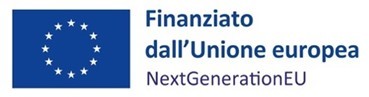 ALLEGATO 14Modello dichiarazione titolare effettivoOggettoIntervento finanziato con fondi PNRR (programma Next Generation EU)Missione	ComponenteInvestimentoCUP CIGDICHIARAZIONE SOSTITUTIVA DI CERTIFICAZIONEIn ottemperanza alle disposizioni di cui al decreto legislativo 21 novembre 2007, n. 231 e alle successive disposizioni attuative emesse dalla Banca d’Italia, all’art. 22, Regolamento (UE) 2021/241, all’art. 1, comma 1, lett. o), p), q), D.M. n. 55/2022 ed alle linee guida per lo svolgimento delle attività di controllo e rendicontazione degli interventi PNRR di competenza delle Amministrazioni centrali e dei Soggetti attuatori.NORME DI PREVENZIONE DELL’ANTIRICICLAGGIODichiarazione resa ai sensi dell’art. 46 e 47 Testo unico delle disposizioni legislative e regolamentari in materia di documentazione amministrativa n. 445/2000.il sottoscritto nato ailver PNRR_2.0	1 di 5codice fiscale residente in (stato) comune di indirizzocap email/pecin qualità di:	   titolare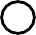     legale rappresentante     procuratore    altro (specificare)dell’impresa/società comune sede legale indirizzocodice fiscale partita ivaai sensi e per gli effetti degli articoli 46 e 47 del D.P.R. 28 dicembre 2000, n. 445, consapevole della responsabilità penale in cui incorre chi sottoscrive dichiarazioni mendaci o forma, esibisce, si avvale di atti falsi ovvero non più rispondenti a verità e delle relative sanzioni penali di cui all’art. 76 del D.P.R. 445/2000, nonché delle conseguenze amministrative e di decadenza dei benefici eventualmente conseguenti al provvedimento emanato, nonché consapevole della previsione di cui all’art. 80 comma 12 del D.Lgs. 50/2016 e s.m.i.DICHIARA      di essere l’unico titolare effettivo dell’impresa sopra indicata;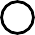       che non esiste un titolare effettivo dell’impresa dal momento che (specificare la motivazione: impresa quotata / impresa ad azionariato diffuso / ecc…)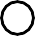       di non essere titolare effettivo dell’impresa;di essere titolare effettivo dell’impresa unitamente a: (vedi i dati sotto riportati)Per queste due ultime opzioni, i dati del/i titolare/i effettivo/i ovvero del/i contitolare/i sono di seguito riportati: nome e cognomenato ailcodice fiscale residente in (stato) comune di indirizzo email/pectipologia documento avente numero rilasciato da scadenzanome e cognome nato ailcodice fiscale residente in (stato) comune di indirizzo email/pectipologia documento avente numero rilasciato da scadenzanome e cognome nato ailcodice fiscale residente in (stato) comune di indirizzo email/pectipologia documento avente numero rilasciato da scadenzanome e cognome nato ailcodice fiscale residente in (stato)comune di indirizzo email/pectipologia documento avente numero rilasciato da scadenzaIl sottoscritto inoltreDICHIARAche non sussistono condizioni di conflitto di interesse riferite al/i titolare/i effettivo/i dell’impresa;di essere informato che, ai sensi e per gli effetti del D.Lgs. 196/03 e s.m.i., nonché ai sensi del Regolamento (UE) 2016/679, i dati personali raccolti saranno trattati, anche con strumenti informatici, esclusivamente nell'ambito del procedimento per il quale la presente dichiarazione viene resa, nonché dell'esistenza dei diritti di cui all'articolo 7 del medesimo decreto legislativo.Con riferimento a tutti i soggetti sopra indicati si allegano alla presente:copia dei documenti di identità dei titolari effettivi, i cui estremi sono stati riportati nella presente dichiarazione;copia dei documenti (carta di identità elettronica, tessera sanitaria, ) attestanti il rilascio del codice fiscale dei titolari effettivi.FIRMATO DIGITALMENTE11 Modalità di sottoscrizione:in caso di concorrente con identità plurisoggettiva costituito ovvero costituendo, la presente dichiarazione deve essere resa da ciascuno dei soggetti del raggruppamento o consorzio o GEIE.